Key Informant Interview 1. Introduction HELLO! My name is (name), and I work at REACH, an organisation that supports UNICEF - the UN Agency for Children. Thank you for the opportunity to talk to you today. As you know, the conditions of the different sites where migrants and refugees reside are very different and UNICEF would like to know more about the conditions at the different sites. So we are doing a study based on dozens of interviews with relevant stakeholders, including people working at the site. Please note that this questionnaire does not have any impact on whether the site will receive assistance. All interviews are anonymous, which means that we will not note your name or any other information that could link the answers you give back to you. I would also assure you that this interview is voluntary. At any point during the interview, if you feel like there are questions that you would not like to answer, please feel free to say so. You can also interrupt the interview at any point, if you want to do so. It should take up to 25 minutes.With your permission, I will be recording in writing your answers on this mobile phone. Is that okay? We can have a look together so you can see what I write down as we move along.  Do you have any questions for me at this point? Metadata Narrative: Let’s start1. Demographic breakdown of children on site Narrative: We will start with asking some basic questions on the demographic breakdown of children in the site. 2. Access to services on site Narrative: Now, I will ask you some questions on access to services on the site.2. Access to EducationNarrative: Now, I will ask you some questions on access to education.3. Protection risks on site Narrative: Again, thank you for your time. Now I will ask you some protection-related questions. 4. Coping strategies Narrative: I would now like to ask you a few questions on how individuals and the community support each other in the site. 5. Intentions and aspirations Narrative: Lastly, I would like to ask you some questions on the movement of children from the site, as well as their intentions. This is the last section we are going to speak about.5. Conclusion Narrative: Thank you very much for your time and attention in answering all these questions. Your contribution will be precious to help organizations to better understand the situation. Anything you would like to discuss more? Do you have any questions for me, now that we are done here? If you have questions later on you are welcome to contact me. If there is anything you are unhappy with or wish to complain about, you can also contact Zoe - my supervisor, by whatsapp or phone at the following number TBA..Site Assessment – Key Informant tool / GreeceAnalysis of migration trends and profiles of children migrating to Italy and GreeceSite Assessment – Key Informant tool / GreeceAnalysis of migration trends and profiles of children migrating to Italy and Greece02 December 2016[Draft Two]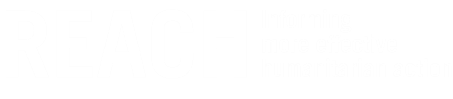 CodeQuestionModalityAnswersN/aEnumerator’s codeSingleList of codesN/aInterview dateSingleDay/Month/YearN/aInterview starting time Singlehh/mmN/aInterview ending timeSinglehh/mmRQ4-6Type of siteSingleList of site typologiesRQ4/2Location of site SingleList  of municipalitiesN/aName of siteSingleList of site namesN/aDo you agree to take part in the interview?Single1. Yes (continue the interview)2. No98. Don’t know99. Don’t want to answerCodeQuestionModalityAnswer optionHow many people are at the site in total?Single 1. numeric entry98. Don’t know99. Don’t want to answerRQ4-1How many children accompanied by one or both parents are at this site?Single1. numeric entry98. Don’t know99. Don’t want to answerRQ4-1How many separated children from their parents (but with relatives) are at this site?Single 1. numeric entry98. Don’t know99. Don’t want to answerRQ4-1How many unaccompanied children (without their parents and any relatives) are at this site?Single 1. numeric entry98. Don’t know99. Don’t want to answerRQ4-3RQ4-4Of the accompanied children, how many are MALE in the following age brackets: MultipleTotal number1. 0-3: ___2. 4-6: ___3. 7-11:___4. 12-14:___5. 15-17:___98. Don’t know99. Don’t want to answerRQ4-3RQ4-4Of the accompanied children, how many are FEMALE in the following age brackets: MultipleTotal number1. 0-3: ___2. 4-6: ___3. 7-11:___4. 12-14:___5. 15-17:___98. Don’t know99. Don’t want to answerRQ4-3RQ4-4Of the separated children, how many are MALE in the following age brackets: Multiple1. 0-3: ___2. 4-6: ___3. 7-11:___4. 12-14:___5. 15-17:___98. Don’t know99. Don’t want to answerRQ4-3RQ4-4Of the separated children, how many are FEMALE in the following age brackets:Multiple1. 0-3: ___2. 4-6: ___3. 7-11:___4. 12-14:___5. 15-17:___98. Don’t know99. Don’t want to answerRQ4-3RQ4-4Of the unaccompanied children, how many are MALE in the following age brackets: Multiple1. 0-3: ___2. 4-6: ___3. 7-11:___4. 12-14:___5. 15-17:___98. Don’t know99. Don’t want to answerRQ4-3RQ4-4Of the unaccompanied children, how many are FEMALE in the following age brackets: Multiple1. 0-3: ___2. 4-6: ___3. 7-11:___4. 12-14:___5. 15-17:___98. Don’t know99. Don’t want to answerRQ4-5How many accompanied children are from the following countries of origin?Multiple1. Syria: numeric entry2. Iraq: numeric entry3. Afghanistan: numeric entry4. Pakistan: numeric entry5. Bangladesh: numeric entry6. Nigeria: numeric entry97. Other (please specify)98. Don’t know99. Don’t want to answerRQ4-5How many separated children are from the following countries of origin?Multiple1. Syria: numeric entry2. Iraq: numeric entry3. Afghanistan: numeric entry4. Pakistan: numeric entry5. Bangladesh: numeric entry6. Nigeria: numeric entry97. Other (please specify)98. Don’t know99. Don’t want to answerRQ4-5How many unaccompanied children are from the following countries of origin?Multiple1. Syria: numeric entry2. Iraq: numeric entry3. Afghanistan: numeric entry4. Pakistan: numeric entry5. Bangladesh: numeric entry6. Nigeria: numeric entry97. Other (please specify)98. Don’t know99. Don’t want to answerRQ4-7How long, on average, have the children in this site been staying here? (in weeks)Single 1. numeric entry98. Don’t know99. Don’t want to answerCodeQuestionModalityAnswer optionnewWhat access do children have to legal advice centres on or close to/through the site?Multiple1. No access2. Difficult to access3. Easy to access4. Other (please specify)98. Don’t know99. Don’t want to answerNewAre there some population groups who have difficulties to access these services?Single1. Yes2. No98. Don’t know99. Don’t want to answerNewIf yes, who? 1. Certain nationalities, please specify2. Certain age groups, please specify3. Depends on gender, please specify4. Other, please specify98. Don’t know99. Don’t want to answerNewIf yes, why?SingleText entryNewWhat access do children have to medical care on or close to/through the site?Multiple1. No access2. Difficult to access3. Easy to access4. Access depends on nationality5. Access depends on age6. Access depends on gender7. Other (please specify)98. Don’t know99. Don’t want to answerNewAre there some population groups who have difficulties to access these services?Single1. Yes2. No98. Don’t know99. Don’t want to answerNewIf yes, who? 1. Certain nationalities, please specify2. Certain age groups, please specify3. Depends on gender, please specify4. Other, please specify98. Don’t know99. Don’t want to answerNewIf yes, why?SingleText entrynewWhat access do children have to sufficient food on or close to/through the site?Multiple1. No access2. Difficult to access3. Easy to access4. Other (please specify)98. Don’t know99. Don’t want to answerNewAre there some groups who have difficulties to access it?Single1. Yes2. No98. Don’t know99. Don’t want to answerNewIf yes, who? 1. Certain nationalities, please specify2. Certain age groups, please specify3. Depends on gender, please specify4. Other, please specify98. Don’t know99. Don’t want to answerNewIf yes, why?SingleText entryCodeQuestionModalityAnswer optionNewHow many school-aged children (6-16 yo) from the site attend formal education?Single 1. numeric entry98. Don’t know99. Don’t want to answerNewHow many school-aged children (6-16 yo) from the site attend a non-formal type of education?Single 1. numeric entry98. Don’t know99. Don’t want to answerNewHow many school-aged children (6-16 yo) from the site attend no education?Single1. numeric entry98. Don’t know99. Don’t want to answerNewWhen children do not attend, what are the top 3 reasons that children do not attend? Multiple1. The school is too far away2. Cannot afford sending children to school (e.g. to pay transport, school material, lunch)3. Lessons are deemed not helpful4. Sickness5. Poor conditions of the school building6. Children cannot concentrate98. Don’t know99. Don’t want to answernewIf ‘lessons are deemed not helpful’, can you explain what you mean?Single1. Don’t want to stay in Greece, so no point to start school here2. Lessons are in the afternoon when children cannot concentrate3. Lessons’ focus not of interest4. Other (please specify)98. Don’t know99. Don’t want to answerNewHave there been any children in your site who attended formal education in Greece and dropped out?Single1. Yes: numeric entry2. No98. Don’t know99. Don’t want to answerNewIf yes, what were the reasons given for children’s absence/dropping out? Please rankMultiple1. The school is too far away2. Cannot afford sending children to school (e.g. to pay transport, school material, lunch)3. Lessons are deemed not helpful4. Sickness5. Poor conditions of the school building6. Children cannot concentrate98. Don’t know99. Don’t want to answerCodeQuestionModalityAnswer optionRQ6-3Are there any protection concerns for children on site?Single1. Yes2. No98. Don’t know99. Don’t want to answerRQ6-3If yes, could you specify which protection concerns are happening? (Tick all that apply)Multiple1. Drug use on site2. Children afraid to move freely on site during the day3. Children afraid to move freely on site during the night4. Unknown people enter and leave the site unnoticed5. Abuse of children6. Violence toward children7. Children who have been victims of trafficking8. Children with disability98. Don’t know99. Don’t want to answerNewDo children in your site engage in any of the following behaviours? (Tick all that apply)Multiple1. Drug use 2. Transactional sex3. Exploitative work4. Petty trade4. Other (please specify)98. Don’t know99. Don’t want to answerNewCould you rank from 1 (rarely) to 5 (very frequently) how often children engage in any of the above behaviours?1. Drug use: numeric entry2. Transactional sex: numeric entry3. Exploitative work: numeric entry4. Petty trade: numeric entry4. Other (please specify)98. Don’t know99. Don’t want to answerCodeQuestionModalityAnswer optionnewHow would you rate the relations within the community members on the site?Single1. Very good relations2. Neutral3. Slight tensions4. Many tensions5. Other (please specify)98. Don’t know99. Don’t want to answernewWhen children encounter a problem on the site (incl. on access to services, protection) who do they first go to for help? Please specify the top threeMultiple1. Officials running the site2. Parents and family on the site3. Friends on the site4. Other (please specify)98. Don’t know99. Don’t want to answerNewWhat do children do to overcome shortages in food? Tick top three Multiple1. Ask community on site to share food2. Borrow money from community members3. Ask officials running the site for help4. Other (please specify)98. Don’t know99. Don’t want to answerNewWhat do children do to overcome difficulties in accessing healthcare?Multiple1. Seek support among community members for medical advice2. Seek support among community members to get contacts of available doctors3. Seek support among officials on the site 4. Other (please specify)98. Don’t know99. Don’t want to answerNewWhat do children do to overcome difficulties in accessing legal services?Multiple1. Seek support among community members for legal advice2. Seek support among community members to get contacts of available legal services3. Seek support among officials on the site 4. Other (please specify)98. Don’t know99. Don’t want to answerCodeQuestionModalityAnswer optionCan you estimate how many people have left this site in the past month?Single1. Numeric entry98. Don’t know99. Don’t want to answerRQ6-8Can you estimate how many accompanied children have left this site together with their parents in the past month?Single1. Numeric entry98. Don’t know99. Don’t want to answerRQ1A-11Do you know where they (families) went? Can you put by order of importance Multiple1. Urban area in Greece2. Camp in Greece3. Travel further to other EU country4. Other (please specify)5. Return to Turkey6. Return to Country of origin98. Don’t know99. Don’t want to answerRQ6-8What were the primary reasons for leaving the site? Tick up to 3 (don’t read out)Multiple1. No income-generating opportunities here2. No access to perceived adequate shelter3. No access to perceived adequate healthcare4. No access to perceived adequate education5. No access to perceived adequate food6. No access to perceived adequate sanitation facilities7. Protection concerns on site 8. No access to smugglers on site9. Relocation10. Family Reunification (formal procedure)11. To join family elsewhere97. Other (please specify)98. Don’t know99. Don’t want to answerRQ6-8Can you estimate how many separated children have left this site with or without their extended family in the past month?Single1. Numeric entry98. Don’t know99. Don’t want to answerRQ1A-11Do you know where they went? Can you add approx. % for each location?Multiple1. Urban area in Greece2. Camp in Greece3. Travel further to other EU country4. Other (please specify)98. Don’t know99. Don’t want to answerRQ6-8What were the primary reasons for leaving the site? Tick up to 3 (don’t read out)Multiple1. No income-generating opportunities here2. No access to perceived adequate shelter3. No access to perceived adequate healthcare4. No access to perceived adequate education5. No access to perceived adequate food6. No access to perceived adequate sanitation facilities7. Protection concerns on site 8. No access to smugglers on site9. Relocation10. Family Reunification11. To leave their extended family in the site12. To join family elsewhere97. Other (please specify)98. Don’t know99. Don’t want to answerRQ6-8Can you estimate how many unaccompanied children have left this site in the past month?Single1. Numeric entry98. Don’t know99. Don’t want to answerRQ1A-11Do you know where they went? Can you add approx. % for each location?Multiple1. Urban area in Greece2. Camp in Greece3. Shelter for minors in Greece4. Travel further to other EU country97. Other (please specify)98. Don’t know99. Don’t want to answerRQ7-2What were their primary reasons for leaving the site? Tick up to 3 (don’t read out)Multiple1. No income-generating opportunities here2. No access to perceived adequate shelter3. No access to perceived adequate healthcare4. No access to perceived adequate education5. No access to perceived adequate food6. No access to perceived adequate sanitation facilities7. Protection concerns on site 8. No access to smugglers on site9. Relocation10. Family Reunification11. To join family elsewhere12. Other (please specify)98. Don’t know99. Don’t want to answerRQ7-2What were unaccompanied children’s primary reasons for choosing the new location? Tick up to 3 (Don’t read out)Multiple1. Expect better access to services and basic needs (food, health, education, legal advice)2. Expect better quality shelter3. Expect better employment opportunities 4. Have friends/family/community members in new site5. Expect new location will be safer6. Expect easier access to smugglers/ entities to facilitate journey to Northern Europe 7. For psycho-social reasons: hope to feel better in new location8. Other (please specify)98. Don’t know99. Don’t want to answerRQ 7-1 Do you know if some children on the site now are planning to leave the site within the next month?Single1. Yes2. No98. Don’t know99. Don’t want to answerRQ1A-11If yes, can you estimate how many accompanied children are planning to leave together with their parents the current site in the next month?Single1. Numeric entry98. Don’t know99. Don’t want to answerRQ1A-11Do you know where they are planning to go? Can you add approx. % for each location?Multiple1. Urban area in Greece2. Camp in Greece3. Travel further to other EU country4. Other (please specify)98. Don’t know99. Don’t want to answerRQ6-8What are their primary reasons for leaving the site? Tick up to 3 (don’t read out)Multiple1. No income-generating opportunities here2. No access to adequate shelter3. No access to adequate healthcare4. No access to adequate education5. No access to adequate food6. No access to adequate sanitation facilities7. Protection concerns on site 8. No access to smugglers on site9. Relocation10. Other (please specify)98. Don’t know99. Don’t want to answerRQ1A-11Can you estimate how many separated children are planning to leave the current site in the next month?Single1. Numeric entry98. Don’t know99. Don’t want to answerRQ1A-11Do you know where they are planning to go? Can you add approx. % for each location?Multiple1. Urban area in Greece2. Camp in Greece3. Travel further to other EU country4. Other (please specify)98. Don’t know99. Don’t want to answerRQ6-8What are their primary reasons for leaving the site? Tick up to 3 (don’t read out)Multiple1. No income-generating opportunities here2. No access to adequate shelter3. No access to adequate healthcare4. No access to adequate education5. No access to adequate food6. No access to adequate sanitation facilities7. Protection concerns on site 8. No access to smugglers on site9. Relocation10. Family Reunification11. To leave their extended family on site12. Other (please specify)98. Don’t know99. Don’t want to answerRQ 7-1Can you estimate how many unaccompanied children are planning to leave this site in the next month?Single1. Numeric entry98. Don’t know99. Don’t want to answerRQ 7-1Do you know where they are planning to go? Can you add approx. % for each location?Multiple1. Urban area in Greece2. Camp in Greece3. Travel further to other EU country4. Other (please specify)98. Don’t know99. Don’t want to answerRQ7-2What are their primary reasons for leaving the site? Tick up to 3 (don’t read out)Multiple1. No income-generating opportunities here2. No access to adequate shelter3. No access to adequate healthcare4. No access to adequate education5. No access to adequate food6. No access to adequate sanitation facilities7. Protection concerns on site 8. No access to smugglers on site9. Relocation10. Gained access to shelter for minors11. Family Reunification (formal procedure)12. To join family elsewhere13. Other (please specify)98. Don’t know99. Don’t want to answerRQ7-2What are their primary reasons for choosing the new site? Tick up to 3 (Don’t read out)Multiple1. Expect better access to services and basic needs (food, health, education, legal advice)2. Expect better quality shelter3. Expect better employment opportunities 4. Have friends/family/community members in new site5. Expect new location will be safer6. Expect easier access to smugglers/ entities to facilitate journey to Northern Europe 7. For psycho-social reasons: feel overall more calm in new location10. Other (please specify)98. Don’t know99. Don’t want to answer